Отчет о работе Ресурсного центраГКОУ «Специальная (коррекционная) общеобразовательная школа-интернат № 2», осуществляющей обучение детей с ограниченными возможностями здоровья по адаптированным общеобразовательным программам (отчетный период  август - декабрь 2018г)             Согласно плана работы Ресурсного центра на базе ГКОУ «Специальная (коррекционная) общеобразовательная школа № 2» была проведена консультативно-методическая деятельность, по оказанию методической и практической помощи педагогам по формированию жизненных компетенций, обучению, воспитанию обучающихся с умственной отсталостью (интеллектуальными нарушениями).  Сотрудники школы провели для коллег мастер- классы, на которых  показали коррекционные технологии, методы и приемы работы с детьми. Были проведены индивидуальные консультации для педагогов, индивидуальные консультации для родителей (законных представителей) детей с ОВЗ, оказана помощь учителям обучающих индивидуально на дому в разработке АООП. Октябрь  2018г.Исп. координатор Ресурсного центраГорбачева Е.Г.Октябрь 2018г.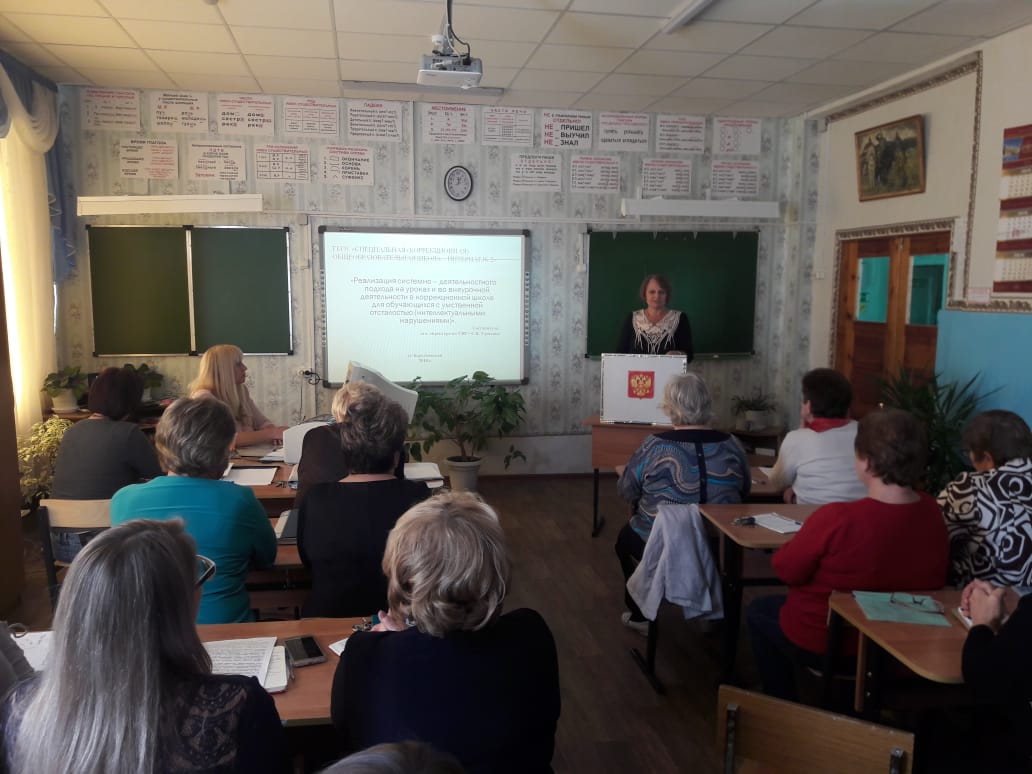 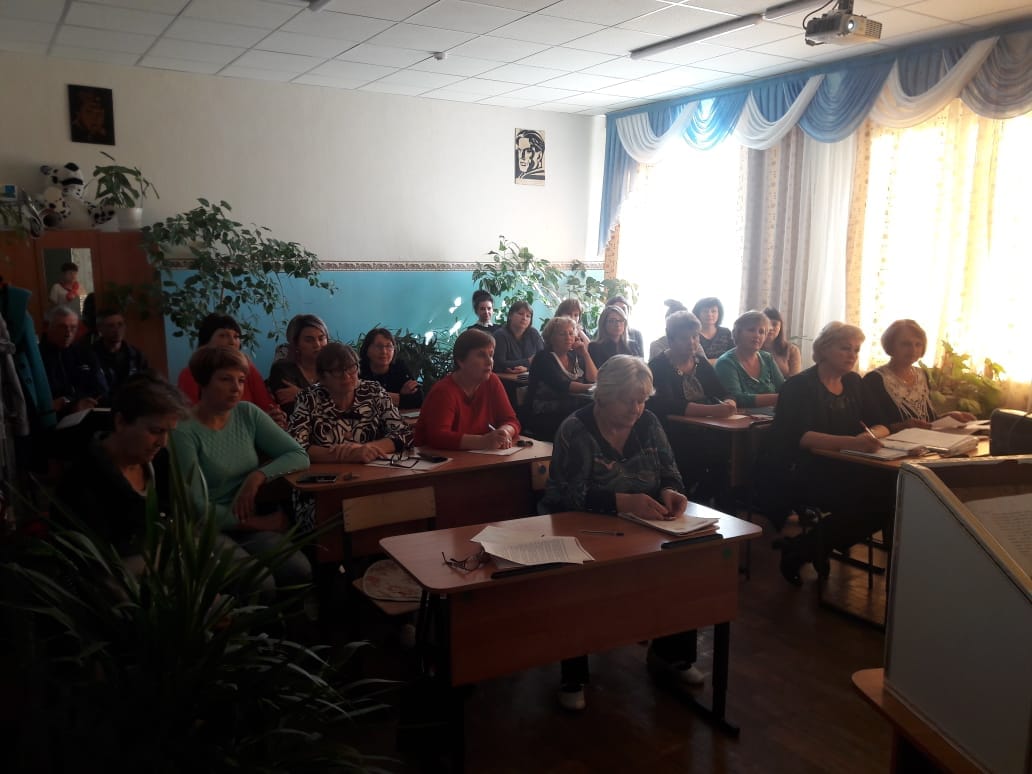 Мастер-классыОтветственные«Развитие творческих способностей у обучающихся с умственной отсталостью в коррекционно-образовательном учреждении»Демкова Л.Н. воспитатель«Танцы-игры (игратанцы), как элементы игровой технологии на уроках ритмики»Соколова Е.А.учитель ритмики«Коррекция нарушения чтения у обучающихся с нарушением интеллекта на литературно-поэтическом кружке «Парус»Браткова Е.А. воспитатель«Применение игровых технологий на уроках начальных классов в коррекционно-образовательном учреждении»Полянская А.Н. учитель начальных классов«Развитие памяти, внимания, мышления через мелкую моторику рук на занятиях кружка вязания на спицах «Клубок-Колобок»Баранова М.Н. воспитатель«Развитие творческих способностей обучающихся с нарушением интеллекта средствами бумажной пластики на занятиях кружка «Оригами»Рыбасова Ю.П. воспитатель«Развитие мышечной памяти, координации движений, музыкальности и артистичности на занятиях танцевального кружка «Арлекин»Рашевская Е.А. воспитатель